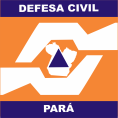 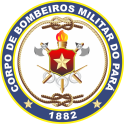                                            CORPO DE BOMBEIROS MILITAR DO PARÁ E
                                             CORDENADORIA ESTADUAL DE DEFESA CIVIL
                                        DIRETORIA DE SERVIÇOS TÉCNICOSANOTAÇÃO DE RESPONSABILIDADE PROFISSIONAL (ARP)  Nº________/20___OBSERVAÇÃO: CASO A QUANTIDADE DE ALUNOS SEJA SUPERIOR A 15 (QUINZE) ALUNOS, CRIAR NOVAS LINHAS NA TABELA PARA DAR CONTINUIDADE NA RELAÇÃO DE ALUNOS.Curso de Formação de Brigada de IncêndioCurso de Formação de Brigada de IncêndioCurso de Formação de Brigada de IncêndioCurso de Formação de Brigada de IncêndioCurso de Formação de Brigada de IncêndioCurso de Formação de Brigada de IncêndioCurso de Formação de Brigada de IncêndioCurso de Formação de Brigada de IncêndioCurso de Formação de Brigada de IncêndioCurso de Formação de Brigada de IncêndioCurso de Formação de Brigada de IncêndioCurso de Formação de Brigada ProfissionalCurso de Formação de Brigada ProfissionalCurso de Formação de Brigada ProfissionalCurso de Formação de Brigada ProfissionalCurso de Formação de Brigada ProfissionalCurso de Formação de Brigada ProfissionalCurso de Formação de Brigada ProfissionalCurso de Formação de Brigada ProfissionalCurso de Formação de Brigada ProfissionalCurso de Formação de Brigada ProfissionalCurso de Formação de Brigada ProfissionalRequalificação de Brigada ProfissionalRequalificação de Brigada ProfissionalRequalificação de Brigada ProfissionalRequalificação de Brigada ProfissionalRequalificação de Brigada ProfissionalRequalificação de Brigada ProfissionalRequalificação de Brigada ProfissionalRequalificação de Brigada ProfissionalRequalificação de Brigada ProfissionalRequalificação de Brigada ProfissionalRequalificação de Brigada ProfissionalInícioInício//TérminoTérminoTérmino//Local (Treino)Local (Treino)Carga HoráriaCarga HoráriaCarga HoráriaEMPRESA ESPECIALIZADA NA FORMAÇÃO E TREINAMENTOEMPRESA ESPECIALIZADA NA FORMAÇÃO E TREINAMENTOEMPRESA ESPECIALIZADA NA FORMAÇÃO E TREINAMENTOEMPRESA ESPECIALIZADA NA FORMAÇÃO E TREINAMENTOEMPRESA ESPECIALIZADA NA FORMAÇÃO E TREINAMENTOEMPRESA ESPECIALIZADA NA FORMAÇÃO E TREINAMENTOEMPRESA ESPECIALIZADA NA FORMAÇÃO E TREINAMENTOEMPRESA ESPECIALIZADA NA FORMAÇÃO E TREINAMENTOEMPRESA ESPECIALIZADA NA FORMAÇÃO E TREINAMENTOEMPRESA ESPECIALIZADA NA FORMAÇÃO E TREINAMENTOEMPRESA ESPECIALIZADA NA FORMAÇÃO E TREINAMENTOEMPRESA ESPECIALIZADA NA FORMAÇÃO E TREINAMENTOEMPRESA ESPECIALIZADA NA FORMAÇÃO E TREINAMENTOEMPRESA ESPECIALIZADA NA FORMAÇÃO E TREINAMENTOEMPRESA ESPECIALIZADA NA FORMAÇÃO E TREINAMENTOEMPRESA ESPECIALIZADA NA FORMAÇÃO E TREINAMENTOEMPRESA ESPECIALIZADA NA FORMAÇÃO E TREINAMENTOEMPRESA ESPECIALIZADA NA FORMAÇÃO E TREINAMENTOEMPRESA ESPECIALIZADA NA FORMAÇÃO E TREINAMENTOEMPRESA ESPECIALIZADA NA FORMAÇÃO E TREINAMENTOEMPRESA ESPECIALIZADA NA FORMAÇÃO E TREINAMENTOEMPRESA ESPECIALIZADA NA FORMAÇÃO E TREINAMENTOEMPRESA ESPECIALIZADA NA FORMAÇÃO E TREINAMENTOEMPRESA ESPECIALIZADA NA FORMAÇÃO E TREINAMENTOEMPRESA ESPECIALIZADA NA FORMAÇÃO E TREINAMENTOEMPRESA ESPECIALIZADA NA FORMAÇÃO E TREINAMENTOEMPRESA ESPECIALIZADA NA FORMAÇÃO E TREINAMENTOEMPRESA ESPECIALIZADA NA FORMAÇÃO E TREINAMENTOEMPRESA ESPECIALIZADA NA FORMAÇÃO E TREINAMENTONome/Razão Social: Nome/Razão Social: Nome/Razão Social: Nome/Razão Social: Nome/Razão Social: Nome/Razão Social: Nome/Razão Social: Nome/Razão Social: Nome/Razão Social: Nome/Razão Social: Nome/Razão Social: Nome/Razão Social: Nome/Razão Social: Nome/Razão Social: Nome/Razão Social: Nome/Razão Social: Nome/Razão Social: Nome/Razão Social: Nome/Razão Social: Nome/Razão Social: Nome/Razão Social: Nome/Razão Social: Nome/Razão Social: Nome/Razão Social: Nome/Razão Social: Nome/Razão Social: Nome/Razão Social: Nome/Razão Social: Nome/Razão Social: CNPJ: CNPJ: CNPJ: CNPJ: CNPJ: CNPJ: CNPJ: CNPJ: CNPJ: CNPJ: CNPJ: CNPJ: CNPJ: Cadastro do CBMPACadastro do CBMPACadastro do CBMPACadastro do CBMPACadastro do CBMPACadastro do CBMPAInscrição Municipal:Inscrição Municipal:Inscrição Municipal:Inscrição Municipal:Inscrição Municipal:Inscrição Municipal:Inscrição Municipal:Inscrição Municipal:Inscrição Municipal:Inscrição Municipal:Endereço (Rua, Av., etc.) Endereço (Rua, Av., etc.) Endereço (Rua, Av., etc.) Endereço (Rua, Av., etc.) Endereço (Rua, Av., etc.) Endereço (Rua, Av., etc.) Endereço (Rua, Av., etc.) Endereço (Rua, Av., etc.) Endereço (Rua, Av., etc.) Endereço (Rua, Av., etc.) Endereço (Rua, Av., etc.) Endereço (Rua, Av., etc.) Endereço (Rua, Av., etc.) Endereço (Rua, Av., etc.) Endereço (Rua, Av., etc.) Endereço (Rua, Av., etc.) Endereço (Rua, Av., etc.) Endereço (Rua, Av., etc.) Endereço (Rua, Av., etc.) Endereço (Rua, Av., etc.) NºNºNºNºComplementoComplementoComplementoComplementoComplementoBairro: Bairro: Bairro: Bairro: Bairro: Bairro: Bairro: Bairro: Bairro: Bairro: Bairro: Bairro: Bairro: Bairro: Bairro: Bairro: Cidade:Cidade:Cidade:Cidade:Cidade:Cidade:Cidade:Cidade:Cidade:Cidade:Cidade:Cidade:UFCEPCEPCEPCEPCEPCEP(DDD) Tel Comercial(DDD) Tel Comercial(DDD) Tel Comercial(DDD) Tel Comercial(DDD) Tel Comercial(DDD) Tel Comercial(DDD) Tel Comercial(DDD) Tel Comercial(DDD) Tel Comercial(DDD) Tel Comercial(DDD) Tel Comercial(DDD) Tel Celular(DDD) Tel Celular(DDD) Tel Celular(DDD) Tel Celular(DDD) Tel Celular(DDD) Tel Celular(DDD) Tel Celular(DDD) Tel Celular(DDD) Tel Celular(DDD) Tel Celular(DDD) Tel Celular(DDD) Tel CelularE-mailE-mailE-mailE-mailE-mailE-mailE-mailE-mailE-mailE-mailE-mailE-mailE-mailE-mailE-mailE-mailE-mailE-mailE-mailE-mailE-mailE-mailE-mailE-mailE-mailE-mailE-mailE-mailE-mailResponsável TécnicoResponsável TécnicoResponsável TécnicoResponsável TécnicoResponsável TécnicoResponsável TécnicoResponsável TécnicoResponsável TécnicoResponsável TécnicoResponsável TécnicoResponsável TécnicoResponsável TécnicoResponsável TécnicoResponsável TécnicoResponsável TécnicoResponsável TécnicoResponsável TécnicoResponsável TécnicoResponsável TécnicoResponsável TécnicoResponsável TécnicoResponsável TécnicoResponsável TécnicoResponsável TécnicoResponsável TécnicoResponsável TécnicoResponsável TécnicoResponsável TécnicoResponsável TécnicoCPFCPFCPFCPFCPFCPFCPFCPFCPFIdentidadeIdentidadeIdentidadeIdentidadeIdentidadeIdentidadeIdentidadeIdentidadeIdentidadeIdentidadeÓrg. EmissorÓrg. EmissorÓrg. EmissorÓrg. EmissorÓrg. EmissorÓrg. EmissorÓrg. EmissorCRCRCRINSTRUTORES DE BRIGADA DE INCÊNDIO E BRIGADA PROFISSIONALINSTRUTORES DE BRIGADA DE INCÊNDIO E BRIGADA PROFISSIONALINSTRUTORES DE BRIGADA DE INCÊNDIO E BRIGADA PROFISSIONALINSTRUTORES DE BRIGADA DE INCÊNDIO E BRIGADA PROFISSIONALINSTRUTORES DE BRIGADA DE INCÊNDIO E BRIGADA PROFISSIONALINSTRUTORES DE BRIGADA DE INCÊNDIO E BRIGADA PROFISSIONALINSTRUTORES DE BRIGADA DE INCÊNDIO E BRIGADA PROFISSIONALINSTRUTORES DE BRIGADA DE INCÊNDIO E BRIGADA PROFISSIONALINSTRUTORES DE BRIGADA DE INCÊNDIO E BRIGADA PROFISSIONALINSTRUTORES DE BRIGADA DE INCÊNDIO E BRIGADA PROFISSIONALINSTRUTORES DE BRIGADA DE INCÊNDIO E BRIGADA PROFISSIONALINSTRUTORES DE BRIGADA DE INCÊNDIO E BRIGADA PROFISSIONALINSTRUTORES DE BRIGADA DE INCÊNDIO E BRIGADA PROFISSIONALINSTRUTORES DE BRIGADA DE INCÊNDIO E BRIGADA PROFISSIONALINSTRUTORES DE BRIGADA DE INCÊNDIO E BRIGADA PROFISSIONALINSTRUTORES DE BRIGADA DE INCÊNDIO E BRIGADA PROFISSIONALINSTRUTORES DE BRIGADA DE INCÊNDIO E BRIGADA PROFISSIONALINSTRUTORES DE BRIGADA DE INCÊNDIO E BRIGADA PROFISSIONALINSTRUTORES DE BRIGADA DE INCÊNDIO E BRIGADA PROFISSIONALINSTRUTORES DE BRIGADA DE INCÊNDIO E BRIGADA PROFISSIONALINSTRUTORES DE BRIGADA DE INCÊNDIO E BRIGADA PROFISSIONALINSTRUTORES DE BRIGADA DE INCÊNDIO E BRIGADA PROFISSIONALINSTRUTORES DE BRIGADA DE INCÊNDIO E BRIGADA PROFISSIONALINSTRUTORES DE BRIGADA DE INCÊNDIO E BRIGADA PROFISSIONALINSTRUTORES DE BRIGADA DE INCÊNDIO E BRIGADA PROFISSIONALINSTRUTORES DE BRIGADA DE INCÊNDIO E BRIGADA PROFISSIONALINSTRUTORES DE BRIGADA DE INCÊNDIO E BRIGADA PROFISSIONALINSTRUTORES DE BRIGADA DE INCÊNDIO E BRIGADA PROFISSIONALINSTRUTORES DE BRIGADA DE INCÊNDIO E BRIGADA PROFISSIONALNome do Instrutor / DisciplinaNome do Instrutor / DisciplinaNome do Instrutor / DisciplinaNome do Instrutor / DisciplinaNome do Instrutor / DisciplinaNome do Instrutor / DisciplinaNome do Instrutor / DisciplinaNome do Instrutor / DisciplinaNome do Instrutor / DisciplinaNome do Instrutor / DisciplinaNome do Instrutor / DisciplinaNome do Instrutor / DisciplinaNome do Instrutor / DisciplinaNome do Instrutor / DisciplinaNome do Instrutor / DisciplinaNome do Instrutor / DisciplinaNome do Instrutor / DisciplinaNome do Instrutor / DisciplinaNome do Instrutor / DisciplinaNome do Instrutor / DisciplinaNome do Instrutor / DisciplinaNome do Instrutor / DisciplinaNome do Instrutor / DisciplinaNome do Instrutor / DisciplinaNome do Instrutor / DisciplinaNome do Instrutor / DisciplinaCRCRCR010203ALUNOALUNOALUNOALUNOALUNOALUNOALUNOALUNOALUNOALUNOALUNOALUNOALUNOALUNOALUNOALUNOALUNOALUNOALUNOCPFCPFCPFCPFCPFCPFCPFCPFCPFCPF010203040506070809101112131415Data______/______/_______                                                             ______________________________________                                                                                               Assinatura do Responsável TécnicoData______/______/_______                                                             ______________________________________                                                                                               Assinatura do Responsável TécnicoData______/______/_______                                                             ______________________________________                                                                                               Assinatura do Responsável TécnicoData______/______/_______                                                             ______________________________________                                                                                               Assinatura do Responsável TécnicoData______/______/_______                                                             ______________________________________                                                                                               Assinatura do Responsável TécnicoData______/______/_______                                                             ______________________________________                                                                                               Assinatura do Responsável TécnicoData______/______/_______                                                             ______________________________________                                                                                               Assinatura do Responsável TécnicoData______/______/_______                                                             ______________________________________                                                                                               Assinatura do Responsável TécnicoData______/______/_______                                                             ______________________________________                                                                                               Assinatura do Responsável TécnicoData______/______/_______                                                             ______________________________________                                                                                               Assinatura do Responsável TécnicoData______/______/_______                                                             ______________________________________                                                                                               Assinatura do Responsável TécnicoData______/______/_______                                                             ______________________________________                                                                                               Assinatura do Responsável TécnicoData______/______/_______                                                             ______________________________________                                                                                               Assinatura do Responsável TécnicoData______/______/_______                                                             ______________________________________                                                                                               Assinatura do Responsável TécnicoData______/______/_______                                                             ______________________________________                                                                                               Assinatura do Responsável TécnicoData______/______/_______                                                             ______________________________________                                                                                               Assinatura do Responsável TécnicoData______/______/_______                                                             ______________________________________                                                                                               Assinatura do Responsável TécnicoData______/______/_______                                                             ______________________________________                                                                                               Assinatura do Responsável TécnicoData______/______/_______                                                             ______________________________________                                                                                               Assinatura do Responsável TécnicoData______/______/_______                                                             ______________________________________                                                                                               Assinatura do Responsável TécnicoData______/______/_______                                                             ______________________________________                                                                                               Assinatura do Responsável TécnicoData______/______/_______                                                             ______________________________________                                                                                               Assinatura do Responsável TécnicoData______/______/_______                                                             ______________________________________                                                                                               Assinatura do Responsável TécnicoData______/______/_______                                                             ______________________________________                                                                                               Assinatura do Responsável TécnicoData______/______/_______                                                             ______________________________________                                                                                               Assinatura do Responsável TécnicoData______/______/_______                                                             ______________________________________                                                                                               Assinatura do Responsável TécnicoData______/______/_______                                                             ______________________________________                                                                                               Assinatura do Responsável TécnicoData______/______/_______                                                             ______________________________________                                                                                               Assinatura do Responsável TécnicoData______/______/_______                                                             ______________________________________                                                                                               Assinatura do Responsável Técnico